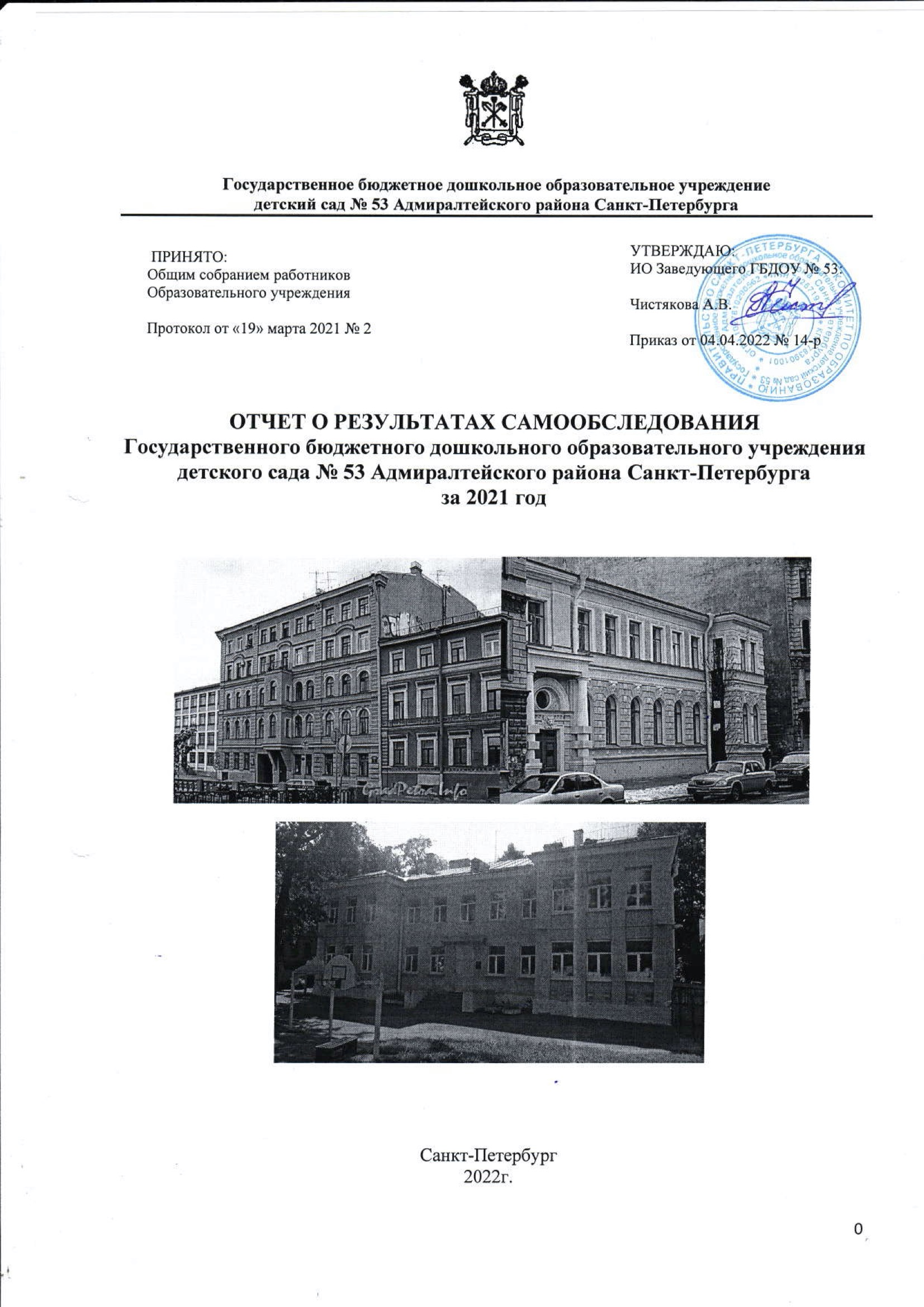 СОДЕРЖАНИЕВведениеАналитический отчет по результатам самообследования Государственного бюджетного дошкольного образовательного учреждения детского сада № 53 Адмиралтейского района Санкт-Петербурга (далее – ГБДОУ № 53) за 2021 год.Самообследование дошкольной образовательной организации (далее ДОУ) включает в себя четыре этапа:Издание Приказа руководителя о проведении самообследования в ДОУ;Планирование и подготовку работ по самообследованию;Организация и проведение самообследования в ДОУ;Обобщение полученных результатов и на их основе формирование отчета;Рассмотрение отчета органами управления ДОУ, выполняющими функции учредителяВ процессе самообследования рабочей группой проводилась оценка:Образовательной деятельности;Системы управления ДОУ;Мониторинга педагогической диагностики социально-личностного развития воспитанников, с целью анализа индивидуализации и оптимизации образовательного процесса, эффективности используемых методик и технологий обучения;Организации учебного процесса;Качества кадрового обеспечения;Качества учебно-методического обеспечения и библиотечно-информационного обеспечения;Качества материально-технической базы;Функционирования внутренней системы оценки качества образования.Анализа показателей деятельности организации, подлежащей самообследованию, утвержденных Приказом Министерства образования и науки РФ от 10.12.2013 № 1324 «Об утверждении показателей деятельности образовательной организации, подлежащей самообследованию» (зарегистрированных в МИНЮСТЕ РФ 28.01.2014. рег. № 31135) Самообследование в ГБДОУ № 53 проводится в соответствии с пунктом 2 статьи 29 Федерального закона Российской Федерации от 29.12.2012 года № 273-ФЗ «Об образовании в Российской Федерации», приказом МО и Н РФ от 14.06.2013 г. № 462 «Об утверждении порядка проведения самообследования образовательной организацией», Положением о порядке подготовки и проведения самообследования в ГБДОУ № 53, утверждённым приказом заведующего от 12.01.2018 № 2-УП. Целью проведения самообследования является обеспечение доступности и открытости информации о деятельности ДОУ, а также подготовка отчета о результатах самообследования. Самообследование ДОУ проводится ежегодно. Анализ показателей деятельности свидетельствует о хорошей результативности ДОУ в предоставлении образовательных услуг. В качестве основных источников информации для аналитического отчета использованы статистические данные по ГБДОУ № 53 за отчетный период, данные мониторинга качества образования, результаты проверок контрольно-надзорных органов, результаты независимой оценки качества образования, результаты социологических опросов и анкетирование участников образовательных отношений.Информационная база аналитической части отчета по результатам самообследования.Общая характеристика образовательного учрежденияВ 2020 году в ГБДОУ № 53 функционировали 11 групп: 1-я группа раннего возраста (с 1-2 лет) - наб.Адмиралтейского канала, д.9, лит.А2-я группа раннего возраста (с 1,5-2,5 лет) - наб.Адмиралтейского канала, д.9, лит.А1-я младшая группа (с 2-3 лет) - наб.Адмиралтейского канала, д.9, лит.Амладшая группа (с 3-4 лет) - ул.Писарева,д.16, лит.Амладшая группа (с 3-4 лет) - Английский проспект, д.4-6, литер Бсредняя группа (с 4-5 лет) - ул.Писарева,д.16, лит.Асредняя группа (с 4-5 лет) - Английский проспект, д.4-6, литер Бстаршая группа (с 5-6 лет) - Английский проспект, д.4-6, литер Бстаршая группа (с 5-6 лет) - ул.Писарева,д.16, лит.Аподготовительная группа (с 6-7 лет) - Английский проспект, д.4-6, литер Бподготовительная группа (с 6-7 лет) - ул.Писарева,д.16, лит.АВсего: 11 групп общеразвивающей направленности, из них: 3 группы для детей до 3 лет.Приём в ГБДОУ № 53  осуществляется в соответствии с Порядком комплектования образовательных учреждений Адмиралтейского района Санкт-Петербурга, реализующих образовательную программу дошкольного образования, Правилами приёма детей дошкольного возраста на обучение по образовательным программам дошкольного образования в ГБДОУ № 53. Отношения между родителями воспитанников и (или) законными представителями строятся на договорной основе. ГБДОУ № 53 полностью укомплектовано воспитанниками на 100%, что соответствует нормативам наполняемости групп. Технологии, используемые при реализации образовательных программ:В основном используются технологии: здоровье сберегающая, игровая, личностно-ориентированная, развивающего и сенсорного обучения, проблемное обучение, технология проектного метода, ИКТ (видео, презентации, проекты), конкурсы, выставки, музейная и др.Программа развития ДОУПрограмма развития реализуется второй год, поставленные задачи I и II этапов выполнены в полной мере. Программа развития определяет ценностно-смысловые, целевые, содержательные и результативные приоритеты развития, задает основные направления, способы и механизмы изменения в ДОУ.Результативность Программы развития: создание механизмов, обеспечивающих высокий уровень охраны и укрепления здоровья детей, их психологической защищенности и положительного эмоционального самочувствия, обеспечения бесплатного, качественного, доступного дошкольного образования, создание равных возможностей для современного качественного образования и позитивной социализации детей, повышения профессиональной компетентности педагогов, в соответствии с современными требованиями, поднятие престижа детского сада в глазах общественности, построение взаимодействия с организациями, сотрудничество с семьями воспитанников.Образовательная программа дошкольного образования ДОУ для воспитанников общеобразовательных групп:Программа направлена на разностороннее развитие детей дошкольного возраста от 3 до 7 лет с учетом их возрастных индивидуальных особенностей. Программа определяет содержание и организацию образовательного процесса, направленные на создание условий сохранения и укрепления здоровья воспитанников, развитие физических, интеллектуальных предпосылок учебной деятельности, обеспечивающих успешную деятельность и формирование общей культуры личностных качеств. В структуре плана выделяются обязательная и вариативная части. Обязательная часть обеспечивает выполнение обязательной части образовательной программы дошкольного образования и реализуется через непрерывно образовательную деятельность. Вариативная часть направлена на проведение дополнительной образовательной деятельности по приоритетным направлениям ДОУ.В плане устанавливается соотношение между обязательной частью и вариативной частью, формируемой образовательным учреждением:Обязательная часть – не более 60 % от общего нормативного времени, отводимого на освоение основных образовательных программ дошкольного образования; - вариативная часть – 40 % общего объема Программы.Обязательная часть включает в себя:• Целевой раздел• Содержательный раздел• Организационный раздел Вариативная часть сформирована на основе регионального компонента и ряда парциальных и программ: Программа «Основы безопасности детей дошкольного возраста» под редакцией Н.Н. Авдеевой, О.Л. Князевой, Р.Б. Стеркиной.«Петербурговедение для малышей», Галина Алифанова «Приобщение детей к истокам русской народной культуры», О.Л.Князева, Д.М. Махеева.«Камертон» - Программа музыкального образования детей раннего и дошкольного возраста в условиях общественного воспитания и семьи. Автор: Э.П.Костина«Ладушки» - Авторы: И.М.Каплунова, И.А.Новоскольцева«Ритмическая мозаика» - Автор: А.И.Буренина«Топ, хлоп, малыши» - Программа музыкально – ритмического воспитания детей 2-3 лет. Авторы: Т.Н.Сауко, А.И.Буренина«Театр – творчество – дети» - Программа развития творческих способностей детей средствами театрального искусства. Авторы: Н.Ф.СорокинаВывод: ГБДОУ № 53 функционирует в соответствии с нормативными документами в сфере образования Российской Федерации.Структура управления образовательным учреждением.Нормативно-правовое обеспечение управления ДОУ: Управление ГБДОУ № 53 осуществляет свою деятельность в соответствии: - Конституция Российской Федерации, - Конвенция «О правах ребенка», - Законом Российской Федерации «Об образовании в Российской Федерации» №273-ФЗ - Указы и распоряжения Президента Российской Федерации, - Постановления и распоряжения Правительства Российской Федерации, - Законодательные и иные правовые акты государственных органов, - Нормативные правовые акты органов местного самоуправления - Решения органов управления образованием всех уровней, - Приказ Министерства образования и науки РФ от 17 октября 2013 г. №1155 «Об утверждении Федерального государственного образовательного стандарта дошкольного образования» - Локальные акты- Санитарно-эпидемиологическими правилами и нормами СанПиН 2.4.1.3049-13 В течение учебного года продолжается работа по созданию и обогащению нормативно-информационного обеспечения управления. Используются унифицированные формы оформления приказов. Управление осуществляется на аналитическом уровне.Организационно-правовое обеспечение образовательной деятельности:- Свидетельство о государственной регистрации № 21553 от 09.12.1995г.- Уровень образования – Дошкольное образование- Образовательная программа дошкольного образования: срок реализации 2020-2024г.Оценка образовательной деятельности и организацииобразовательного процесса.Цель: ГБДОУ № 53 обеспечивает права детей дошкольного возраста на получение качественного дошкольного образования, охрану психического и физического здоровья. ГБДОУ № 53 ставит своей целью обеспечение всестороннего развития детей дошкольного возраста.Основные задачи деятельности ДОУ:Развитие личности детей дошкольного возраста в различных видах общения и деятельности с учётом их возрастных, индивидуальных, психологических и физиологических особенностей Создание оптимальные условия для личностно-ориентированного взаимодействия участников образовательного процесса: детей-педагогов-родителей.Создание модели эффективного партнерства ДОУ и семей воспитанников в условиях внедрения ФГОС ДОО.Реализация образовательной программы дошкольного образования ДОУ.Оказание помощи родителям дошкольников в возрасте от 3 до 7 лет в вопросах воспитания и развития детей.Создание благоприятных условий для развития личности дошкольников, учитывая индивидуальные способности и возможности каждого ребёнка.Подготовка каждого воспитанника к обучению в начальной школе, адекватная его возможностям и уровню восприятия.В соответствии с поставленными задачами ДОУ осуществляет образовательный процесс, который регламентируется режимом работы, Программой развития ДОУ, годовым планом работы ДОУ, календарными планами педагогов, графиками непрерывно образовательной и досуговой деятельности.За отчётный период в ГБДОУ № 53 реализовывалась образовательная программа дошкольного образования ГБДОУ № 53, разработанная на основе ФГОС ДО.Образование в ГБДОУ № 53 регламентируется режимом работы, годовым планом, комплексно-тематическим планированием образовательной и досуговой деятельности, графиками совместной образовательной и досуговой деятельности.Образовательный процесс строится в соответствии с принципами дошкольного образования:полноценное проживание ребёнком всех этапов детства;индивидуализация образовательного процесса;сотрудничество детей и взрослых;поддержка инициативы детей в различных видах деятельности;партнёрство с семьёй;приобщение детей к социокультурным нормам;формирование познавательных интересов и познавательных действий ребёнка;обеспечение равных возможностей полноценного развития каждого ребёнка в период дошкольного детства независимо от места проживания, пола, нации, языка, социального статуса, психофизиологических особенностей (в том числе ограниченных возможностей здоровья); обеспечение преемственности основных образовательных программ дошкольного и начального общего образования;формирование общей культуры личности воспитанников, развитие их социальных, нравственных, эстетических, интеллектуальных, физических качеств, инициативности, самостоятельности и ответственности ребёнка, формирования предпосылок учебной деятельности; обеспечение вариативности и разнообразия содержания образовательных программ и организационных форм уровня дошкольного образования, возможности формирования образовательных программ различной направленности с учётом образовательных потребностей и способностей воспитанников.Вывод: ГБДОУ № 53 функционирует в соответствии с действующим законодательством РФ.Оценка системы управления образовательной работыРаботники ГБДОУ № 53, осуществляющие управленческие функции: заведующий, старший воспитатель, заведующий хозяйством. Кооперация действий управленческого персонала сочетается с повышением персональной ответственностью.Заведующий осуществляет общее руководство ГБДОУ № 53, обеспечивает регулирование образовательных отношений и коррекцию по всем направлениям деятельности.Заместитель заведующего по безопасности вместе с заведующим разрабатывает основные цели и направления работы по осуществлению безопасности работы ДОУ, контролирует все системы функционирования учреждения.Заведующий хозяйством осуществляет хозяйственную и административную деятельность в учреждении.Старший воспитатель вместе с заведующим выделяет ближайшие и перспективные цели по развитию форм, методов и средств содержания учебно-воспитательного процесса и их соответствию ФГОС ДО. Планирует организацию всей методической работы.Координация деятельности аппарата управления ДОУ строится на основе должностных обязанностей, мероприятий годового плана при условии тесного взаимодействия со следующими организациями:1. Отделом образования Адмиралтейского района2. ИМЦ - Методическое обеспечение педагогического процессаПовышение квалификации педагогических кадровФункционирование районной творческой группы для инструкторов по физической культуре «Здоровый дошкольник»Функционирование районной творческой группы для музыкальных руководителей «Музыкальное развитие дошкольников в условиях реализации ФГОС ДО»Участие в профессиональных конкурсах, круглых столах, кластерах3. АППО- Участие в городских, всероссийских семинарах, конференциях, обмен опытом, публикации в сборниках.Аттестация педагогических кадров.Повышение квалификации кадров (обучение на курсах)4. ГБДОУ ДДЮТ Адмиралтейского района Санкт-Петербурга:Участие в профессиональных и детских конкурсах5. Организация работы с библиотекой им. М.Ю. Лермонтова6. Организация работы со школой № 235,Поступление детей в 1-й классПосещение родителями школьных мероприятийПроведение экскурсий для воспитанников старшего дошкольного возрастаОрганизация консультаций для родителей будущих первоклассниковПроведение совместных мероприятий7. Поликлиника № 27 (детское отделение);Проведение диспансеризации, обеспечение медицинского контроля за здоровьем воспитанников, лабораторных обследований детей;Обследование узкими специалистами;Участие врачей поликлиники в консультировании родителей по вопросам оздоровления детей;8. Городская детская стоматологическая поликлиника № 6;9. Центр медико-педагогической реабилитации и коррекции Адмиралтейского района (занятия с логопедом);10. РГПУ им.А.И. Герцена12. Дом молодёжи «Рекорд»13. Детская библиотека им.А.С.ПушкинаОсновными формами самоуправления являются:- Педагогический Совет- Общее собрание работниковНа заседаниях Общего собрания работников обсуждались вопросы:- утверждение отчета о поступлении и расходовании финансовых и материальных средств Образовательного учреждения, отчета о результатах самообследования;- принятие правил внутреннего распорядка воспитанников, правил внутреннего трудового распорядка и иных локальных нормативных актов;- рассмотрение и принятие проекта новой редакции Устава Образовательного учреждения;-  рассмотрение и обсуждение вопросов материально-технического обеспечения и оснащения Образовательного учреждения;- разработка и утверждение показателей эффективности работы педагогических работников ДОУ;- внесение изменений в Положение об оплате труда, в Положение о стимулирующих выплатах;- обсуждение и принятие Положения о стимулирующих выплатах;- премирование и стимулирование работников ДОУ.Общее собрание работников ДОУ собиралось ежеквартально. На собрании в том числе, решались вопросы организации питания, безопасности пребывания детей и сотрудников ДОУ, возможности экономии энергоресурсов, принимались локальные акты, вносились изменения в уже действующие локальные акты ДОУ.Педагогический совет. Управление педагогической деятельностью:- вопросы его компетенции определяются Уставом и Положением о Педагогическом совете. Методист обеспечивает выполнение решений Педагогического совета.Совет Образовательного учреждения. Является органом управления развития финансово-хозяйственной деятельностью.Координацию инновационных процессов в учреждении осуществляет Педагогический совет. Для достижения развития инновационной деятельности в учреждении разработана программа развития. В связи с этим, нововведения и изменения в дошкольном учреждении происходят не хаотично, а прогнозируются и направлены на достижение конкретной цели: создание системы управления инновационными процессами, позволяющей обеспечить оптимальный уровень качества образования, воспитания и развития воспитанников. Управление реализацией программы развития и образовательной программы осуществляется Советом педагогов учреждения.Функции методической службы:Старший воспитатель:- возглавляет методическую службу;- отслеживает социально-психологический климат в коллективе, реализует его творческий потенциал;- проектирует методическую работу, определяет перспективы ее развития;- осуществляет поиск новых прогрессивных технологий, методов и приемов образовательного процесса, организует их внедрение в практику;- способствует полному раскрытию способностей каждого члена педагогического коллектива; организует сотрудничество и сотворчество, профессиональный рост мастерства педагогов;- активизирует деятельность педагогов для формирования потребности в профессиональном росте;- информирует о новых достижениях в области педагогики и психологии.- проводит антикоррупционную работу в ДОУ;Рабочие группы:- решают актуальные вопросы образовательного процесса;- осваивают новые технологии- обсуждают авторские разработки- разрабатывают методические рекомендации- организуют рефлексию качества работыИнициативные группы педагогов:- участвуют в решении определенной проблемы- разрабатывают материалы к совету педагогов;- разрабатывают рекомендации, выступления, консультации к семинарам, деловым играм и т.п.Совет родителей:В целях учета мнения родителей (законных представителей) воспитанников и педагогических работников по вопросам управления Образовательным учреждением и при принятии Образовательным учреждением локальных нормативных актов, затрагивающих их права и законные интересы, по инициативе родителей (законных представителей) воспитанников и педагогических работников в Образовательном учреждении создан совет родителей (законных представителей) воспитанников.Мнение совета родителей учитывалось при принятии локальных нормативных актов Образовательного учреждения, затрагивающих права воспитанников и работников Образовательного учреждения.Совет родителей проводит разъяснительную и консультативную работу среди родителей (законных представителей) воспитанников об их правах и обязанностях, а также:оказывает содействие в проведении массовых воспитательных мероприятий с детьми;участвует в подготовке ДОУ к новому учебному году;совместно с руководством ДОУ контролирует организацию качественного питания детей, медицинского обслуживания;оказывает помощь руководству ДОУ в организации и проведении общего родительского собрания;принимает участие в организации безопасных условий осуществленияобразовательного процесса, выполнения санитарно-гигиенических правил и норм; взаимодействует с общественными организациями по вопросу пропаганды традиций ДОУ.Вывод: Система управления в ДОУ обеспечивает оптимальное сочетание традиционных и современных тенденций: программирование деятельности ДОУ в режиме развития, обеспечение инновационного процесса в ДОУ, комплексное сопровождение развития участников инновационной деятельности, что позволяет эффективно организовывать образовательное пространство ДОУОценка содержания и качества подготовки воспитанниковСодержание соответствует требованиям ОП ДО и ФГОС ДО.В ГБДОУ № 53 реализуются современные образовательные программы и методики дошкольного образования, используются информационные технологии, создана комплексная система планирования образовательной деятельности с учетом направленности реализуемой образовательной программы, возрастных особенностей воспитанников, которая позволяет поддерживать качество подготовки воспитанников к школе на достаточно высоком уровне.Мониторинговые исследования фиксировались в картах наблюдений детского развития, позволяющих фиксировать индивидуальную динамику и перспективы развития каждого ребенка в ходе коммуникации со сверстниками и взрослыми, в ходе специально организованной игровой и познавательной деятельности, проектной и художественной, а также в ходе наблюдений за активностью детей. Анализ мониторинговых исследований показал, что у детей на этапе завершения дошкольного образования сформирована положительная мотивация к дальнейшему обучению в школе (проявляют стремления к получению знаний, применяют свои знания и умения в различных видах деятельности, обладают первоначальными знаниями о себе, своей семье, о природном и социальном мире, следуют нормам и правилам поведения, складываются предпосылки грамотности, владеют устной речью). Выпускники детского сада востребованы школами Адмиралтейского района, дети поступили в следующие школы: гимназия № 2, № 235,234, 238, 245, 256, 232, 379,625,624, лицей 281.Вывод: В ДОО обеспечены благоприятные условия для реализации индивидуального и дифференцированного подхода в работе с воспитанниками. Развивающая среда строится в соответствии с образовательными областями. В ДОО используются все формы организации образовательного процесса: непрерывная образовательная деятельность, совместная м самостоятельная деятельность детей, а также индивидуальная работа, для их проведения в режиме дня выделено постоянное время. Разные формы организации образовательной деятельности проводятся по расписанию всеми специалистами в соответствии с требованиями ФГОС ДО. Активно в 2021 году включены в работу дистанционные образовательные технологии. В систему работы со всеми воспитанниками включены занятия, направленные на двигательное, речевое, социально – нравственное и эмоциональное развитие воспитанников.Участие воспитанников в конкурсах, соревнованиях, смотрах.В течение прошедшего учебного года продолжалась работа по охране и укреплению здоровья воспитанников. Уделялось внимание пропаганде здорового образа жизни и просвещению родителей по вопросам физического развития, воспитания дошкольников, профилактики детской заболеваемости. Здоровьесберегающая направленность воспитательно-образовательного процесса обеспечивает формирование физической культуры детей и определяет общую направленность процессов реализации и освоения образовательной программы ДОУ. Одно из основных направлений физкультурно-оздоровительной работы ГБДОУ № 53 – это создание оптимальных условий для целесообразной двигательной активности детей, формирование у них необходимых двигательных умений и навыков, а также воспитание положительного отношения и потребности к физическим упражнениям. Продолжалась работа по организации, обогащению и использованию спортивных атрибутов в группах, построение образовательной деятельности для умственного развития велось с учетом подбора таких форм работы с детьми, чтобы происходила постоянная смена поз в течение всей образовательной деятельности.   В группах были проведены для родителей консультации, подготовлены папки-передвижки, где информация излагалась в доступной, наглядной форме. Большое внимание руководство и коллектив детского сада уделяют созданию условий для полноценного физического развития воспитанников через использование здоровьесберегающих технологий при осуществлении образовательной деятельности воспитанников: в каждой группе оформлено планирование физкультурных занятий, утренних гимнастик, создана картотека подвижных игр, дыхательных гимнастик. Наличие атрибутов для подвижных игр Составлен план проведения каникул «Неделя здоровья».Оценка кадрового обеспеченияДошкольное образовательное учреждение укомплектовано педагогами на 100%. Количественные данные кадрового составаПедагогический процесс в ГБДОУ № 53 обеспечивают:22 воспитателястарший воспитатель2 музыкальных руководителяучитель-логопединструктор по физической культурепедагог-психологВсе педагогические работники 1 раз в 3 года регулярно проходят обучение на курсах повышения квалификации, занимаются самообразованием. Педагогов, имеющих ученые степени и ученые звания, нет. Педагогические работники активно распространяют свой педагогический опыт в детском саду, в сети Интернет.Педагогический коллектив ГБДОУ № 53 стабилен, воспитатели и специалисты систематически повышают уровень квалификации на курсах, семинарах, мастер-классах, в творческих группах городского, районного уровня, осваивают новые современные педагогические технологии в ходе методических мероприятий ДОУ.Творческий коллектив педагогов ГБДОУ № 53 имеет необходимый для профессионального роста потенциал.Педагоги нашей организации являются лауреатами районных конкурсов педагогических достижений в номинации «Педагог дошкольного образовательного учреждения», дорожной безопасности, проводимых в 2020 году.Воспитанники и педагоги ГБДОУ № 53 в 2020 году принимали активное участие в экологических проектах «Крышечки доброты», «Круг жизни». Для оценки кадрового потенциала в соответствии с приказом Министерства образования и науки РФ должны быть проанализированы следующие показатели: укомплектованность образовательной организации педагогическими и иными кадрами, уровень образования и квалификации педагогических кадров, распределение педагогических работников по возрасту и стажу работы, непрерывность профессионального развития педагогических и иных работников образовательной организации (см. Приложение).Оценка качества учебно-методического информационного обеспеченияУчебно-методическое обеспечение соответствует условиям реализации основной образовательной программы дошкольного образования. Значительно увеличилось количество наглядных пособий для всех возрастных групп, методичек по 5-ти направлениям работы.Учебно-методическое сопровождение реализации ОП ДО соответствует профессиональным потребностям педагогических работников, специфике условий осуществления образовательного процесса. В ДОУ в помощь педагогам создано библиотечно-информационное обеспечение. По мере возможности обновляется библиотека художественной литературы, постоянно обновляется библиотека периодических педагогических изданий, а также изданий управленческой направленности.     С целью управления образовательным процессом используются электронные образовательные ресурсы для работы с детьми. 100% педагогов считают, что использование ИКТ существенно облегчает проведение занятий и позволяет разнообразить их. Программное обеспечение имеющихся компьютеров позволяет работать с текстовыми редакторами, с интернет-ресурсами, фото и видео материалами.   Вывод: учебно-методическое обеспечение, библиотечно-информационное обеспечение в ДОУ соответствует требованиям реализуемой образовательной программы, обеспечивает образовательную деятельность, присмотр и уход за детьми. В ДОУ созданы условия, обеспечивающие повышение мотивации участников образовательного процесса на личностное саморазвитие, самореализацию, самостоятельную творческую деятельность. Педагоги ДОУ имеют возможность пользоваться фондом учебно-методической литературы и электронно-образовательными ресурсами.Оценка качества материально-технической базы Предметно-пространственная среда в ДОУ соответствует принципам информативности, вариативности, комплексирования и гибкого зонирования, полифункциональности, стабильности и динамичности; требованиям обеспечения процессов присмотра и ухода за детьми.   Предметно-пространственная среда соответствует требованиям к совместной и самостоятельной детской деятельности; требованиям ФГОС ДО.   При создании предметно-пространственной среды учтена специфика условий осуществления образовательного процесса, принцип учета гендерной специфики образования дошкольников, принцип интеграции образовательных областей, комплексно-тематический принцип построения образовательного процесса; учтены возрастные особенности детей.Площадь помещений, в которых осуществляется образовательная деятельность: общая площадь помещений, в которых осуществляется образовательная деятельность, в расчете на одного воспитанника 2,5 кв.м. Оборудование и оснащение групповых помещений и музыкального зала соответствует требованиям СанПиН, эстетическим требованиям, соответствует принципу необходимости и достаточности для реализации образовательной программы ДОУ.Групповые ячейки с помещениями для игр, отдыха, проведения образовательной деятельности и организации бытовых процессов, оборудованы необходимым инвентарём, пособиями, дидактическим и игровым материалам.Административные кабинеты заведующего, методический кабинет содержат необходимые материалы для организации профессиональной деятельности.Участие врачей поликлиники в консультировании родителей по вопросам оздоровления детей;Музыкальный зал оборудован необходимыми пособиями, атрибутами, музыкальными инструментами, музыкальным центром.Для организации педагогического процесса используются персональные компьютеры, ноутбуки, сканеры, МФУ - 3 шт., ксероксы, магнитолы - 3 шт., ламинатор, брошюровщик.Доступ к сети Интернет обеспечивается ПАО «Ростелеком» и используется для следующих целей:- информационная поддержка и создание методических пособий педагогами;- работа с интернет-справочниками, электронными библиотеками;- поиск необходимой дополнительной информации (текстовой, видео, музыкальной и др.) всеми специалистами ГБДОУ;- самообразование педагогов.Материально-техническая база ГБДОУ позволяет обновлять образовательный процесс, разнообразить образовательную и досуговую деятельности с воспитанниками. Вывод: Материально – техническая база ДОУ в отношении здания и помещений ДОУ находится в хорошем состоянии. Однако материально-техническую базу в отношении участков ДОУ необходимо пополнять и совершенствовать.Экономическая политика ГБДОУ направлена на выполнение уставных задач, сохранение педагогических кадров, повышение их квалификации, создание условий для качественного выполнения работы по реализации задач образовательной программы дошкольного образования.Организация питания в детском саду осуществляется обслуживающими организациями по результатам конкурсных процедур в соответствии с действующими нормами питания, нормативными актами Российской Федерации и Санкт-Петербурга по организации питания детей дошкольного возраста, требованиями законодательства в сфере санитарно-Эпидемиологического благополучия населения и в соответствии с: СанПиН 2.3.2.1940-05 «Организация детского питания», СанПиН 2.4.1.3049-13 «Санитарно-эпидемиологические требования к устройству, содержанию и организации режима работы в ДОУ», СанПиН 2.3.2.1324-03 «Гигиенические требования к срокам годности и условиям хранения пищевых продуктов», Примерное цикличное десятидневное меню для организации питания детей в возрасте от 3 до 7 лет, посещающих с 12-часовым пребыванием дошкольные образовательные учреждения Санкт-Петербурга, в соответствии с физиологическими нормами потребления продуктов, утв. начальником Управления социального питания Правительства Санкт-Петербурга 20.12.2013, согласованного с заместителем руководителя Управления Федеральной службой по надзору в сфере защиты прав потребителей и благополучия человека по городу Санкт-Петербургу от 25.04.2013.В дошкольной организации организовано 4-разовое питание: завтрак, второй завтрак, обед, полдник. Организацию снабжало продуктами ООО «СПб Спец Строй» (Гражданско-правовой договор № 53/ПИТ от 25 декабря 2017 года). За составление меню, прием и хранение продуктов отвечает заведующий хозяйством, за приготовление блюд – повар. В детском саду имеется отдельный пищеблок для приготовления пищи. В организации функционирует Совет по питанию, одной из функций которого является контроль за организацией питания. Состав совета по питанию утверждает заведующий. Питание детей гарантируется с учетом выделенных денежных средств. Натуральные нормы выполнялись. В 2020 году Управлением социального питания проводилась оценка уровня организации социального питания. Уровень соответствует 93%. Претензий от потребителей услуги по качеству приготовленных блюд не поступало. Соблюдение в организации мер противопожарной и антитеррористической безопасности: Обеспечение безопасности образовательного учрежденияВ ГБДОУ № 53 созданы все условия для обеспечения безопасности детей и сотрудников. Обеспечение условий безопасности выполняется согласно локальным нормативно-правовым документам. Разработан Паспорт антитеррористической защищенности. Функционирование ДОУ осуществляется в соответствии с требованиями Роспотребнадзора и Отдела надзорной деятельности.Здание детского сада оборудовано пожарно-охранной сигнализацией и тревожными кнопками, что позволяет оперативно вызвать наряд охраны в случае чрезвычайной ситуации. Имеются планы эвакуации.Условия труда сотрудников ДОУ и жизнедеятельности детей созданы в соответствии с требованиями СанПин 2.4.1.3049-13. С сотрудниками систематически проводятся инструктажи по охране труда и технике безопасности, правилам пожарной безопасности, по повышению антитеррористической безопасности. Проводится вводный инструктаж с вновь прибывшими сотрудниками. Ежедневно ответственными лицами осуществляется контроль с целью своевременного устранения причин, несущих угрозу жизни и здоровью воспитанников и работников. Профилактических мероприятиях по детскому дорожно-транспортному травматизму, бытовому травматизму. В 2021 году были выполнены все запланированные мероприятия по охране безопасности и жизнедеятельности. Для обеспечения безопасности, сохранения жизни и здоровья участников образовательных отношений в 2021 году проведены следующие мероприятия:1. По обеспечению антитеррористической безопасности:- составлен паспорт антитеррористической безопасности;- установлен пропускной режим;- родители ознакомлены с правилами пропускного режима ДОУ;- регулярно проводился инструктаж сотрудников по повышению антитеррористической безопасности и правилам поведения в случае возникновения ЧС;- проведены тематические беседы с детьми (май, октябрь) и консультации для родителей в целях обеспечения антитеррористической защищённости и криминальной безопасности.2. По ГО и ЧС, ППБ:- проведена корректировка документов по ППБ, ГО и ЧС в соответствии с требованиями законодательства РФ;- регулярно проводились тренировочные эвакуации;- проведены инструктажи с сотрудниками по действиям в случае ЧС и по обеспечению пожарной безопасности, повторены правила пользования огнетушителями;- с воспитанниками проведены тематические «Недели безопасности», беседы, сюжетно-ролевые игры, чтение художественной литературы, развлечения по правилам пожарной безопасности;3. Соблюдение мер безопасности и требований инструкций по охране труда:- разработаны и пересмотрены инструкции по охране труда в соответствии с нормативными документами и типовыми инструкциями;- проведены вводные и первичные инструктажи по ОТ- проведен инструктаж и проверка знаний по мерам электробезопасности с сотрудниками детского сада;- своевременно проводились инструктажи по охране труда на рабочем месте, инструктажи по соблюдению мер безопасности перед проведением массовых мероприятий;4. Профилактика детского дорожно-транспортного травматизма:проведены тематические дни безопасности дорожного движения:- «Безопасная дорога к знаниям»;- «Юные пешеходы»;-«В стране дорожных знаков»;акции:- «Внимание, дети!», «Месячник безопасности дорожного движения».организованы беседы, развлечения, викторины и экскурсии по улицам города;проведены консультации, беседы, собрания с родителями о принятии мер по обеспечению детской безопасности;проводились инструктивно-методические консультации, производственные совещания с педагогами и сотрудниками детского сада по методике проведения мероприятий по ПДД с детьми и родителями;обновлен «Островок безопасности»;приобретены дидактические пособия по обучению детей ПДД;организована выставка рисунков «Мой друг Светофор»В течение года педагоги постоянно обновляли информационный материал поданной теме для родителей, готовили памятки о детской безопасности, мерах предупреждения и профилактики детского дорожно-транспортного травматизма «Безопасность ребенка на дорогах», оформлялись тематические папки – передвижки на темы: «ОБЖ», «Безопасность дорожного движения», «Первая помощь при опасных ситуациях», а родители принимали самое активное участие в мероприятиях, проводимых в детском саду – изготовление пособий для игр, участвовали в вечерах развлечениях, экскурсиях и т.д. Разработан Паспорт дорожной безопасности детского сада. Дети принимали участие в конкурсах по безопасности, проводимых в районе.Вывод: Проанализировав работу детского сада за 2021 год по обеспечению безопасности жизни и деятельности каждого ребёнка, сохранении жизни и здоровья участников образовательных отношений, можно отметить, что в течение года целенаправленно, планомерно и систематически проводилась работа в данном направлении с воспитанниками, родителями и педагогами. Работа была направлена на обогащение знаний и умений педагогов по использованию инновационных форм и методов работы по обучению воспитанников правилам личной безопасности и пропаганде знаний правил дорожного движения.  Оценка функционирования внутренней системы оценки качества образованияЦелью системы оценки качества образования в ДОУ является установления соответствия качества дошкольного образования Федеральному государственному образовательному стандарту дошкольного образования. Реализация внутренней системы оценки качества образования осуществляется в ДОУ на основе внутреннего контроля и мониторинга.Внутренний контроль в виде плановых проверок осуществляется в соответствии с утвержденным годовым планом, графиком контроля на месяц, который доводится до членов педагогического коллектива. Результаты внутреннего контроля оформляются в виде справок, актов, отчетов, карт наблюдений. Итоговый материал содержит констатацию фактов, выводы и предложения. Информация о результатах доводится до работников ДОУ в течение 7 дней с момента завершения проверки. По итогам контроля в зависимости от его формы, целей и задач, а также с учетом реального положения дел проводится заседания педагогического совета и административные совещания.В детском саду проводятся внешняя оценка воспитательно-образовательной деятельности (родителями) и внутренняя (мониторинг). Цель контроля: оптимизация и координация работы всех структурных подразделений детского сада для обеспечения качества образовательного процесса. В Детском саду используются эффективные формы контроля:управленческий, медицинский, педагогический,контроль состояния здоровья детей,социологические исследования семей.Контроль в детском саду начинается с руководителя, проходит через все структурные подразделения и направлен на следующие объекты:охрана и укрепление здоровья воспитанников,воспитательно-образовательный процесс,кадры, аттестация педагога, повышение квалификации,взаимодействие с социумом,административно-хозяйственная и финансовая деятельность,питание детей,техника безопасности и охрана труда работников и жизни воспитанников.Вопросы контроля рассматриваются на общих собраниях работников, педагогических советах.С помощью анкет, бесед изучается уровень педагогической компетентности родителей, их взгляды на воспитание детей. Периодически изучая, уровень удовлетворенности родителей работой ДОУ, направления сотрудничества с ними.В начале и в конце учебного года администрация детского сада традиционно проводит анкетирование родителей с целью:- выявления удовлетворенности родителей образовательной работой;- изучения отношения родителей к работе ДОУ;- выявление сильных и слабых сторон работы ДОУ.Результаты анкетирование родителей показали: родители считают работу детского сада удовлетворительной, условия воспитательно-образовательной работы, присмотра и ухода, режим пребывания ребенка в детском саду, питание. Внутренняя оценка осуществляется мониторингом, контрольными мероприятиями. С целью информирования родителей об организации образовательной деятельности в ДОУ оформлены информационные стенды, проводятся совместные мероприятия детей и родителей, праздники, досуги, совместные образовательные проекты. Комплексная система физкультурно-оздоровительной работы На основании годового плана воспитателями детского сада и музыкальным руководителем был проведен мониторинг результатов освоения программного материала воспитанниками по образовательным областям и развитию интегративных качеств за 2021 год.Итоги мониторинга освоения программного материала показали, что детьми всех возрастных групп материал по всем образовательным областям усвоен на высоком и среднем уровне. Таким образом, результаты мониторинга овладения воспитанниками дошкольного образовательного учреждения программным материалом по образовательным областям и развитию интегративных качеств являются удовлетворительными.Педагогам ДОУ были даны рекомендации:- Вести целенаправленную работу по повышению качества освоения программного материала по образовательным областям.- Осуществлять дифференцированный подход к детям с целью улучшения освоения программы и развития интегративных качеств.При планировании воспитательного-образовательной работы учитывать результаты мониторинга.  Согласно принятому ФГОС дошкольного образования результаты освоения воспитанниками образовательной программы ДОУ включают в себя: промежуточную оценку как описание динамики формирования интегративных качеств дошкольников каждой возрастной группы по освоению ими программы ФГОС ДО; итоговую оценку при выпуске ребенка из ДОУ в школу, которая включает описание интегративных качеств выпускника ДОУ. Система мониторинга образовательных технологий по ФГОС в ДОУ обеспечивает комплексный подход к оценке итоговых и промежуточных результатов освоения Программы, позволяет осуществлять оценку динамики достижений детей. В процессе мониторинга исследуются физические, интеллектуальные и личностные качества ребенка путем наблюдений за ребенком, бесед, экспертных оценок, критериально-ориентированных методик нетестового типа и критериально-ориентированного тестирования и др. В системе мониторинга сочетаются: низко формализованные (наблюдение, беседа, экспертная оценка и др.), высоко формализованные методы (тесты).Двухступенчатая система мониторинга образовательного процесса в ДОУ по ФГОС позволяет своевременно увидеть дошкольников с проблемами в развитии личности, выявить трудности в формировании определенных интегративных качеств и результатов освоения программы ФГОС ДО в каждой конкретной группе, осуществлять психолого-методическую поддержку педагогов.Любое использование материалов допускается только при наличии гиперссылки.Любое использование материалов допускается только при наличии гиперссылки.Вывод: Система внутренней оценки качества образования функционирует в соответствии с требованиями действующего законодательства.Диаграммы мониторинга усвоения образовательной программы детьми ГБДОУ № 53 за 2021 годначало года                    			              конец   года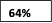 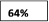 Организация образовательного процессаОбразование в ГБДОУ регламентируется режимом работы, годовым планом, комплексно-тематическим планированием образовательной и досуговой деятельности, графиками совместной образовательной работы.Образовательный процесс строится в соответствии с принципами дошкольного образования:-полноценное проживание ребёнком всех этапов детства;-индивидуализация образовательного процесса;-содействие и сотрудничество детей и взрослых;-поддержка инициативы детей в различных видах деятельности;-партнёрство с семьёй;-приобщение детей к социокультурным нормам;-формирование познавательных интересов и познавательных действий ребёнка. Педагоги ГБДОУ используют современные образовательные технологии и методики. Особое внимание уделяется внедрению проектного метода организации образовательного процесса.В соответствии ФГОС ДО образовательная работа с воспитанниками и семьями, освоение образовательной программы направлены на достижение каждым воспитанником ДОУ определённых возрастных характеристик, представленных в виде целевых ориентиров дошкольного образования.Педагогическая диагностика осуществляется педагогами ДОУ с целью коррекции содержания образовательной работы в течение учебного года. В основу организации образовательного процесса определен комплексно-тематический принцип с ведущей игровой деятельностью. Решение программных задач осуществляется в разных формах совместной деятельности взрослых и детей, а также совместной деятельности детей.В содержание разделов образовательной программы могут быть внесены коррективы и изменения в том случае, если произошли изменения в воспитательно-образовательном процессе.Работа строится по принципу календарно - тематического планирования. Материал лексической темы включается во все виды развивающей деятельности (познавательной, физкультурной, музыкальной, изодеятельности), а также в режимные моменты.Основными участниками образовательного процесса в ДОУ являются воспитанники, их родители и педагоги. Важным направлением деятельности ДОУ является организация сотрудничества с семьями воспитанников. Взаимоотношения с родителями строятся на принципах доверия, взаимопонимания, признания одинаковых подходов в процессе развития детей.Основные цели сотрудничества с родителями:- повышение педагогической культуры родителей.-формирование гармоничных отношений всех участников образовательного процесса.- совершенствование способности родителей понимать особенности развития детей разных возрастных ступеней от 3 до 7 лет.В работе с родителями используются традиционные эффективные формы (родительские собрания, беседы, анкетирование, консультации специалистов) и новые, современные (информация о деятельности ДОУ на страницах сайта, творческие конкурсы, круглые столы, совместные досуговые, спортивные мероприятия, тематические информационные стенды различной тематики с целью повышения качества образовательного процесса и расширения их содержания.Размещение отчетов организаций в информационно – телекоммуникационных сетях, в том числе на официальном сайте организации в сети «Интернет», и направление его учредителю осуществляется»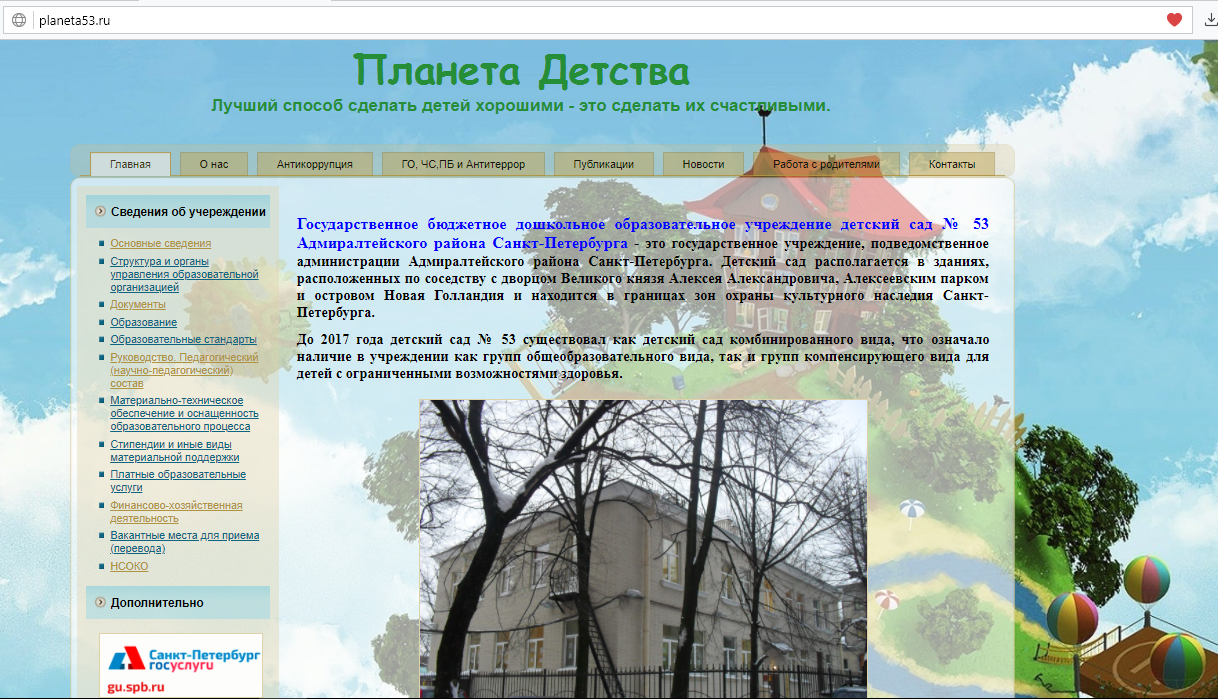 Результаты независимой оценки Рейтинг в группе «организации, осуществляющие образовательную деятельность»Значения по критериям оценкиСумма баллов по всем критериямОткрытость и доступность информации об организации ,  баллы                                                               30,00Комфортность условий предоставления услуг и доступности их получения ,  баллы                               35,00Доброжелательность, вежливость, компетентность работников организации ,  баллы                             19,40Удовлетворенность качеством оказания услуг,  баллы                                                                                  25,60Вывод:  По результатам наблюдений за работой воспитателей выявили, что основным методом работы воспитателей с детьми (как того и требует программа и ФГОС) является педагогика сотрудничества, когда воспитатель и ребенок общаются и действуют «на равных». Широко используются ими и игровые методы, активизирующие самостоятельность и инициативу ребенка, его творческие способности.Таким образом, мы можем сделать вывод, что в практике работы с детьми преобладают гуманные отношения между воспитателями и детьми. В результате правильно построенного образовательного процесса, созданных условий и знания технологий дошкольное учреждение систематически и объективно отслеживает динамику развития детей.По результатам педагогической диагностики можно сделать вывод, что дети имеют определённые знания и навыки, которые соответствуют возрасту детей и программе, однако испытывают затруднения при их использовании. Мониторинг дает понять воспитателям что происходит с ребенком. В следующем году надо больше уделять вниманию мониторингу обеспечение комплексного подхода к оценке результатов освоения ОП ДО.• увидеть изменения в развитии ребенка с течением времени• внести изменения в развивающую среду• определить моменты, вызывающие озабоченность• внести изменения в план• получить информацию, которой могут воспользоваться как педагоги, так и родители• получить подтверждение своим гипотезам или опровергнуть их.ЗаключениеАнализ показателей деятельности позволяет сделать следующие выводы:1. Количественный состав воспитанников ДОУ по сравнению с предыдущим учебным годом уменьшился в связи с произошедшей реорганизацией и закрытием двух групп раннего возраста и двух групп для детей с ограниченными возможностями.2. ГБДОУ № 53 полностью укомплектовано педагогическими кадрами, за отчетный учебный год педагоги подняли квалификационную категорию. Все педагогические и административно-хозяйственные работники прошли курсы повышения квалификации по применению в образовательном процессе ФГОС ДО.3. Развивающая предметно-пространственная среда незначительно пополнилась игровым оборудованием, спортивным инвентарем, материалами для занятий математикой, конструированием, развитием речи и другими средствами организации образовательного процесса в соответствии с требованиями ФГОС ДО.4. Средний показатель пропущенных дней воспитанниками по болезни на одного воспитанника составил 14 дней, по сравнению с прошлым годом показатель не изменился.Достигнутые коллективом ДОУ результаты работы в течение 2021 года, соответствуют поставленным коллективом задачам. Выросло количество педагогов и воспитанников – участников различных конкурсов; повысилась заинтересованность родителей в осуществлении воспитатель – образовательного процесса в ДОУ. Это говорит о том, что в детском саду созданы определенные условия для физического, познавательного, речевого, социально-коммуникативного и художественно-эстетического развития дошкольников в соответствии с ФГОС ДО. Для дальнейшего успешного развития детского сада необходимо наметить следующие задачи на 2022 год:1. Повышение качества дошкольного образования путем совершенствования самообразования, повышения профессионального мастерства педагогов и специалистов детского сада.2. Совершенствование работы по сохранению психофизического здоровья ребенка посредствам повышения комфортного пребывания ребенка в ДОУ и эффективности оздоровительной работы.3. Установление социального партнерства с учреждениями культуры, физкультуры и спорта в целях содействия сохранению и укреплению здоровья детей.4. Продолжить работу по совершенствованию материально-технической базы ДОУ, а также информационно-методического обеспечения:Обновление и наполнение электронной библиотеки Учреждения, в которой необходимо сосредоточить в электронном формате печатные издания по различным образовательным областям образовательной программы дошкольного образования;ИО Заведующего ГБДОУ № 53, Чистякова А.В.ПРИЛОЖЕНИЕ 1ПРИЛОЖЕНИЕ 2Выписка из приказа № 21-р от 20.03.2022Состав рабочей группыпо проведению самообследования ГБДОУ № 53ПРИЛОЖЕНИЕ 3ПОКАЗАТЕЛИ ДЕЯТЕЛЬНОСТИ ОРГАНИЗАЦИИ, ПОДЛЕЩАЩЕЙ САМООБСЛЕДОВАНИЮ1Введение22Информационная база аналитической части отчета по результатам самообследования33Структура управления образовательным учреждением53.1Оценка образовательной деятельности и организации образовательного процесса53.2Оценка системы управления образовательной работы63.3Оценка содержания и качества подготовки воспитанников93.4Оценка кадрового обеспечения113.5Оценка качества учебно-методического информационного обеспечения.123.6Оценка качества материально-технической базы образовательной организации123.6.1Обеспечение безопасности образовательного учреждения143.7Оценка функционирования внутренней системы оценки качества образования164Диаграммы мониторинга усвоения образовательной программы195Организация образовательного процесса196Результаты независимой оценки 217Заключение22Приложения1Общая характеристика образовательного учреждения232Состав рабочей группы243Показатели деятельности организации, подлежащей самообследованию25НазваниеГосударственное бюджетное дошкольное образовательное учреждение детский сад № 53 Адмиралтейского района Санкт-ПетербургаГод основанияДо 1940Юридический адрес190121, Санкт-Петербург, Английский проспект, д.4-6, литер БФактический адрес190121, Санкт-Петербург, Английский проспект, д.4-6, литер Б190121, Санкт-петербург, ул.Писарева,д.16, лит.А190000, наб.Адмиралтейского канала, д.9, лит.А, пом. 1н, 8-н, 9-н, 10-н, 11н.Телефон(812) 714-15-14; (812) 714-01-84; (812) 571-67-67E-maildou53@adm-edu.spb.ru Адрес сайта в интернетеhttp://planeta53.ru Фамилия, имя, отчество руководителяЧистякова Анна ВикторовнаЛицензияЛицензия на право осуществления образовательной деятельности Серия  78Л01 № 0001106, регистрационный № 3318 от 15.02.2018УставУстав, утверждён распоряжением Комитета по образованию от 14.12.2017 № 3838-р, согласован с Главой администрации Адмиралтейского района Санкт-Петербурга С.В. ШтуковойКоллегиальные формы управленияОбщее собрание работников; Педагогический совет; Совет родителейРежим работыс сентября по май – образовательно-воспитательный процесс; с июня по август – летняя оздоровительная кампания; рабочая неделя – пятидневная; длительность пребывания детей – 12 часов; ежедневный график работы: с 7:00 до 19-00 выходные дни: суббота, воскресенье, праздничные дни, установленные законодательством Российской Федерации.мероприятиеНазвание мероприятияучастникирезультатРайонные, городские конкурсыГородской конкурс «Дорога и мы» на базе ДДТ «У Вознесенского моста»Воспитанники группы № 9 Педагог; Бервинова К.Ю. Крутенок Дарина-группа № 10Гусева Наталия-группа №5Диплом I степениДиплом II степениДиплом I степениРайонные, городские конкурсыРайонный конкурс чтецов «Живое поэтическое слово»Воспитанники старших групп № 5 , №10Педагоги Бервинова К.Ю.; Ивановская А.А.; Захарова; Н.Ю.Прокопьева А.Ю.;Дипломы первой и второй степениРайонные, городские конкурсыРайонный конкурс детского творчества «Мамины глаза»Воспитанники старшей группы № 10 педагог Молчанова О.А.Два диплома победителя первой степениРайонный конкурс «Веселая масленица»Воспитанники старшей группыПедагоги: Попова Т.В.Ивановская А.А.Дипломы первое и второе местоВыставки детских работ«Осенняя фантазия»Все группыВыставки детских работ«Зимняя фантазия»Все группыВыставки детских работ«Мамин праздник»Все группыСпортивные мероприятияСпортивный праздник «Олимпийские игры»Подготовительные группы № 10,11Победила «дружба»Спортивные мероприятияСпортивный праздник «К защитнику Отечества»Старшая группа Подготовительная группа№ 8,9,10,11Спортивные мероприятияСпортивный праздник «Мы лети м к другим планетам»Старшие подготовительные группы № 10,11Детские праздникиОсенняя ярмарка, новогодний карнавал, праздник мам, масленица.Все группыМероприятия с социальными партнерамиСпортивное уличное мероприятие «Веселые старты» с детьми.Воспитанники старших группКоличество штатных единицКол-во фактически работающихИмеют высшее образова-ниеМолодые специалисты (стаж до 5-ти лет)АттестованыАттестованыАттестованыПрошли повышениеквалификации в предыдущем учебном годуКоличество штатных единицКол-во фактически работающихИмеют высшее образова-ниеМолодые специалисты (стаж до 5-ти лет)высшаяперваяНе аттестованыПрошли повышениеквалификации в предыдущем учебном годуАдминистра-тивныйперсонал333---3Педагогичес-кий персонал2828163617515Блоки физкультурно-оздоровительной работы	Содержание физкультурно-оздоровительнойСоздание условий длядвигательной активности- режим дня;- занятия по подгруппам;- оснащение (спортинвентарем, оборудованиемспортивных уголков в группах);- индивидуальный режим пробужденияСистема двигательнойактивности- утренняя гимнастика;-физкультурные занятия;-двигательная активность на прогулке;-физкультура на улице;-подвижные игры;-физкультминутки на занятиях;-гимнастика после дневного сна;-физкультурные досуги, забавы, игры;-игры, хороводы, игровые упражнения-посещение детьми старших групп крытого катка на стадионе.Система закаливания-утренняя гимнастика (разные формы: оздоровительный бег, ритмика, ОРУ, игры);-облегченная форма одежды;-ходьба босиком в спальне до и после сна;-сон с доступом воздуха (+19 °С ... +17 °С);-контрастные воздушные ванны (перебежки);-солнечные ванны (в летнее время);Лечебно-профилактические иоздоровительные мероприятия-вакцинопрофилактика;-закаливающие процедурыДиагностика уровня физического развития, состояния здоровья,физической подготовленности-диагностика уровня физического развития;-диспансеризация детей детской поликлиникой;-диагностика физической подготовленности;-диагностика развития ребенка;Организациярационального питания-введение овощей и фруктов в обед и полдник;-С витаминизацию третьего блюда-питьевой режимРазмещено (11.12.2017):КОМИТЕТ ПО ОБРАЗОВАНИЮ (по данным за 2017 год)Оценка проведена:Общественный совет по проведению независимой оценки качества образовательной деятельности организаций, расположенных на территории Санкт-Петербурга4655 место  в  Российской Федерации  среди   93287 организаций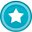 666 место  в  Город Санкт-Петербург город федерального значения  среди   2035 организаций№МероприятияСрокиОтветственный1Предоставление информации об оценке образовательной деятельности до 20.03.2022Старший воспитатель2Предоставление информации о системе управления организации до 20.03.2022Заведующий ГБДОУ 3Предоставление информации о содержании и качестве подготовкидо 20.03.2022Старший воспитатель4Анализ качества кадрового, учебно-методического, библиотечно-информационного обеспечениядо 20.03.2022Заведующий ГБДОУ Члены рабочей группы5Сбор полученных результатов по развитию материально-технической базыдо 30.03.2022Заведующий хозяйством6Обобщение полученных результатовдо 20.03.2022Старший воспитатель7Проведение анализа показателей деятельности образовательного учреждения. Формирование отчета о самообследовании ДОУдо 20.03.2022Члены рабочей группы, Администрация ГБДОУ8Рассмотрение и утверждение отчета о самообследовании на заседании Педагогического совета.до 01.04.2022Педагогический совет9Размещение отчета по самообследованию на сайте ДОУ, предоставление учредителю, в отдел образования администрации Адмиралтейского районадо 20.04.2022Заведующий ГБДОУ№Фамилия Имя ОтчествоДолжность1Дё Оксана МихайловнаСтарший воспитатель2Курышева Татьяна ЕвсеевнаМузыкальный руководитель3Токарева Екатерина ВладиславовнаЗаведующий хозяйством4Чистякова Анна ВикторовнаЗаместитель заведующего56Феденкова Ольга ВикторовнаСидорова Юлия Сергеевнапредставитель родительской общественностиN п/пПоказателиЕдиница измерения1.Образовательная деятельность1.1Общая численность воспитанников, осваивающих образовательную программу дошкольного образования, в том числе:260 человек1.1.1В режиме полного дня (8 - 12 часов)260 человек1.1.2В режиме кратковременного пребывания (3 - 5 часов)0 человек1.1.3В семейной дошкольной группе0 человек1.1.4В форме семейного образования с психолого-педагогическим сопровождением на базе дошкольной образовательной организации0 человек1.2Общая численность воспитанников в возрасте до 3 лет60 человек1.3Общая численность воспитанников в возрасте от 3 до 8 лет200 человек1.4Численность/удельный вес численности воспитанников в общей численности воспитанников, получающих услуги присмотра и ухода:100 человек 100%1.4.1В режиме полного дня (8 - 12 часов)100%1.4.2В режиме продленного дня (12 - 14 часов)0%1.4.3В режиме круглосуточного пребывания0%1.5Численность/удельный вес численности воспитанников с ограниченными возможностями здоровья в общей численности воспитанников, получающих услуги:0%1.5.1По коррекции недостатков в физическом и (или) психическом развитии0 человек 0%1.5.2По освоению образовательной программы дошкольного образования100 человек/100%1.5.3По присмотру и уходу100 человек/100%1.6Средний показатель пропущенных дней при посещении дошкольной образовательной организации по болезни на одного воспитанника14 дней1.7Общая численность педагогических работников, в том числе:28 человек1.7.1Численность/удельный вес численности педагогических работников, имеющих высшее образование15 человек/54%1.7.2Численность/удельный вес численности педагогических работников, имеющих высшее образование педагогической направленности (профиля)15 человек/54%1.7.3Численность/удельный вес численности педагогических работников, имеющих среднее профессиональное образование13 человек/46%1.7.4Численность/удельный вес численности педагогических работников, имеющих среднее профессиональное образование педагогической направленности (профиля)13 человек/46%1.8Численность/удельный вес численности педагогических работников, которым по результатам аттестации присвоена квалификационная категория, в общей численности педагогических работников, в том числе:23 человека/82%1.8.1Высшая4 человека/14%1.8.2Первая19 человек/68%1.9Численность/удельный вес численности педагогических работников в общей численности педагогических работников, педагогический стаж работы которых составляет:1.9.1До 5 лет6 человек/21%1.9.2Свыше 30 лет8 человек/29%1.10Численность/удельный вес численности педагогических работников в общей численности педагогических работников в возрасте до 30 лет4 человека/14%1.11Численность/удельный вес численности педагогических работников в общей численности педагогических работников в возрасте от 55 лет8 человека/28%1.12Численность/удельный вес численности педагогических и административно-хозяйственных работников, прошедшихповышение квалификации по применению в образовательном процессе федеральных государственных образовательных стандартов в общей численности педагогических и административно-хозяйственных работников10 человек/32%1.13Численность/удельный вес численности педагогических и административно-хозяйственных работников, прошедшихповышение квалификации по применению в образовательном процессе федеральных государственных образовательных стандартов в общей численности педагогических иадминистративно-хозяйственных работников10 человек/32%1.14Соотношение “педагогический работник/воспитанник” в дошкольной образовательной организации1человек/10человек1.15Наличие в образовательной организации следующих педагогических работников:1.15.1Музыкального руководителяда1.15.2Инструктора по физической культуреда1.15.3Учителя-логопедада1.15.4Логопеданет1.15.5Учителя-дефектологанет1.15.6Педагога-психологада2Инфраструктура2.1Общая площадь помещений, в которых осуществляется образовательная деятельность, в расчете на одного воспитанника2,5 кв. м2.2Наличие физкультурного залаДа2.3Наличие музыкального залаДа2.4Наличие прогулочных площадок, обеспечивающих физическую активность и разнообразную игровую деятельностьвоспитанников на прогулкеДа